Not so Ordinary!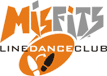 Choreographie	Niels Poulsen (DK) Feb 2014www.love-to-dance.dkBeschreibung:	32 Counts, 2 Wall	Intermediate	NC2 easy Tags, 2 easy Restarts	(bpm)Musik:	Me and You	by	Kenny Chesney	144/72Der Tanz beginnt nach 12 Taktschlägen (9 sec. nach Track-Beginn); Start mit Gewicht am rechten FußSequence:	Intro, 32, 32, 32, 2, 28, 32, 32, 2, 28, 1, 13.Lunge L, 1 ¼ triple R fwd sweep, weave sweep, behind side cross hitch L into diag, run back L R1	Lunge li (druckvoller Schritt, Knie gebeugt) - RE Bein bleibt ausgestreckt ohne Gewicht i.d. Ausgangsposition2&	¼ Drehung RE - RF Schritt vorwärts (2);½ Drehung RE - LF Schritt rückwärts (&) [9:00];3	½ Drehung RE - RF Schritt vorwärts und LF-Spitze im Bogen n. vorne schleifen[3:00]4&5	LF kreuzt vor RF, RF Schritt seitwärts, LF hinter RF und RF-Spitze im Bogen nach hinten schleifen6&7	RF hinter LF (6), LF Schritt seitwärts(&), RF kreuzt vor LF –in die Diagonale- dabei Hitch mit dem linken Knie [1:30]8&	LF Schritt rückwärts, RF Schritt rückwärts¼ L sway, sway, ¼ L sweep, cross, back into R back rock, rock R fwd, run around 7/8 turn R1-3	¼ Drehung links - LF Schritt seitwärts mit (Oberkörper nach links schwingen), Gewicht zurück auf RF (Oberkörper nach rechts schwingen)¼ Drehung links - LF Schritt vorwärts und RF-Spitze im Bogen n. vorne schleifen- [7:30] (Ende: 7. Runde, ct. 1-3 Tempo an Musik anpassen, mit sweep auf 12:00 drehen, RF Schritt rückwärts “Ta daah!”4&5-6RF kreuzt vor LF (4), LF Schritt rückwärts (&),RF Schritt rückwärts (5),Gewicht zurück auf LF (6)7&	RF Schritt vorwärts (7), Gewicht zurück auf LF (&)8&1	½ Drehung RE - RF Schritt vorwärts (8) [1:30], 1/8 Drehung RE - LF kleiner Schritt vorwärts (&) [3:00], ¼ Drehung RE - RF Schritt vorwärts (1) (..mit 3 gleichmäßigen Schritten eine Kreisform tanzen) LF-Spitze im Bogen n. vorne schleifen [6:00]Weave 1/8 L, back side 1/8 L, cross rock, & cross rock side, cross side with ¼ R sweep2&3	LF kreuzt vor RF, RF Schritt seitwärts, 1/8 Drehung LI- LF Schritt rückwärts [4:30]4&5-6&7&8RF Schritt rückwärts, 1/8 Drehung LI - LF Schritt seitwärts (&)[3:00] RF kreuzt vor LF (5), Gewicht zurück auf LF (6),RF Schritt seitwärts (&),LF kreuzt vor RF (7), Gewicht zurück auf RF (&) LF Schritt seitwärts (8)&1	RF kreuzt vor LF (&),¼ Drehung RE - LF Schritt rückwärts (1) und RF-Spitze im Bogen nach hinten schleifen [6:00]1/8 R into R coaster, L rock fwd, 1/8 L into L side rock, L back rock, side behind2&3		1/8 Drehung RE - RF Schritt rückwärts (2) [7:30], LF an RF heransetzen (&), RF Schritt vorwärts (3)4&	LF Schritt vorwärts, Gewicht zurück auf RFRestart	4. Runde mit 1/8 Drehung auf 12:00 –beginnen7. Runde mit 1/8 Drehung auf 6:00 – 1 Takt halten - beginnen5-6	1/8 Drehung links - LF Schritt seitwärts [6:00], Gewicht zurück auf RF7&	LF Schritt rückwärts (7), Gewicht zurück auf RF (&) 8&	LF Schritt seitwärts, RF hinter LFTag/Brücke (nach Ende der 3. Runde [6:00] und 6. Runde [12:00]): Side/sways1-2	LF Schritt seitwärts – Hüfte links schwingen, Gewicht zurück auf RF – Hüfte rechts schwingenZitat des Choreographen:ENJOY! And… SING ALONG!!!!!……… It’s such a great sing-a-long track…www.misfitsdancers.at